Keresztrejtvény Mesefeldolgozás, szövegértés fejlesztéseSegédanyag szerzője: Mihály AdélIskola: Rákóczi Ferenc Általános Iskola, SzatmárnémetiSzitakötő folyóirat 51. számKapcsolódó cikk: Kovács Zoltán Tibor: Az ajándékTantárgy: magyar nyelv és irodalomOsztály:   2., 3., 4. osztály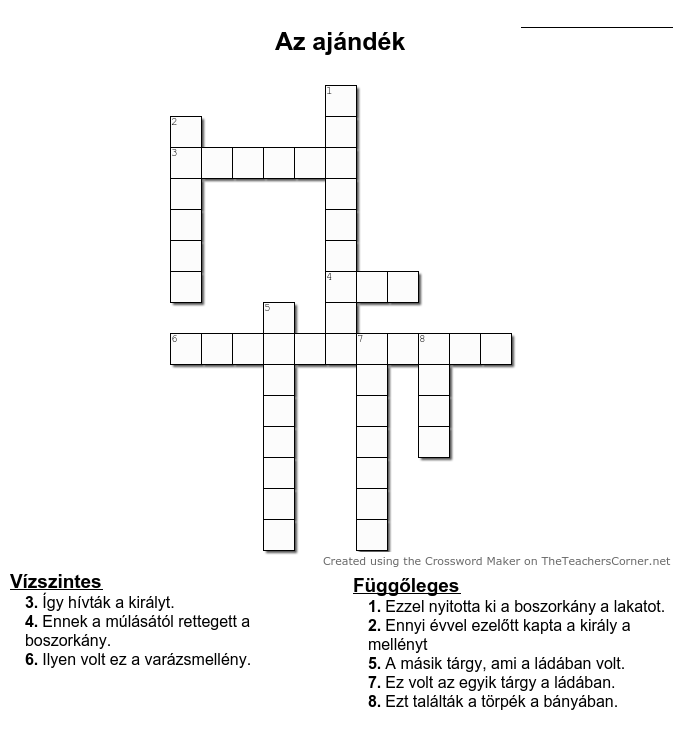 Megfejtés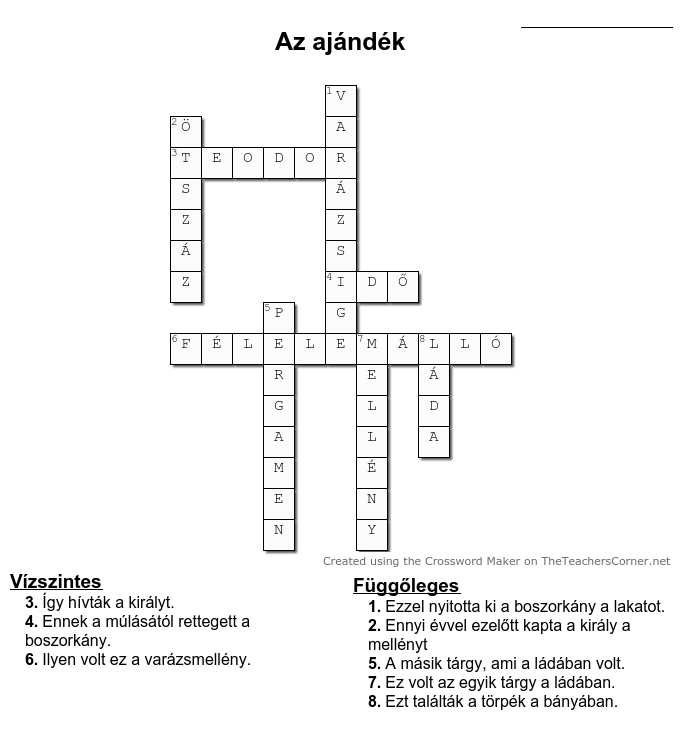 